Vývoj racka Autor: Andrea Tláskalová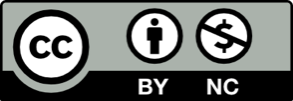 Toto dílo je licencováno pod licencí Creative Commons [CC BY-NC 4.0]. Licenční podmínky navštivte na adrese [https://creativecommons.org/choose/?lang=cs]. Video: Vývoj racka Racek chechtavýDoplň do textu chybějící slova. Nápovědu najdeš ve videu a pomohou ti i tato slova:Vaječný zub, rostlinného, nazelenalá, hnědou, snášejí, žijíRacci ………….. v koloniích.Dospělý racek chechtavý má ve svatebním šatu ……………………  hlavu.Hnízdo má na zemi postavené z …………………………….. materiálu.Rackové ………………… 3 až 4 vejce.Racek chechtavý snáší špinavě bílá až ……………………. vejce, která jsou kropenatá.……………………………….  umožňuje mláděti rozbít skořápku.Napiš další informace, které ses z videa dozvěděl/a:___________________________________________________________________________________________________________________________________________Doplň věty:O rackovi jsem nevěděl/a ………………………………………………………………………………….Na rackovi se mi líbí …………………………………………………………………………………………O rackovi bych chtěl/a ještě zjistit ……………………………………………………………………………………………………………………………………………………………………………………………….Označ správnou fotografii racka chechtavého ve svatebním šatu: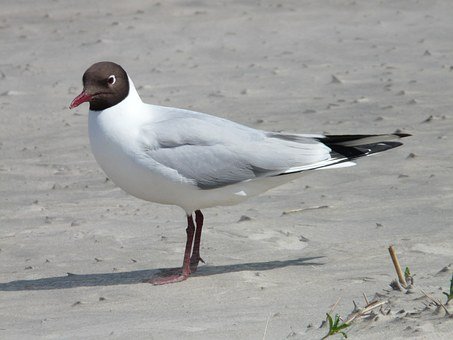 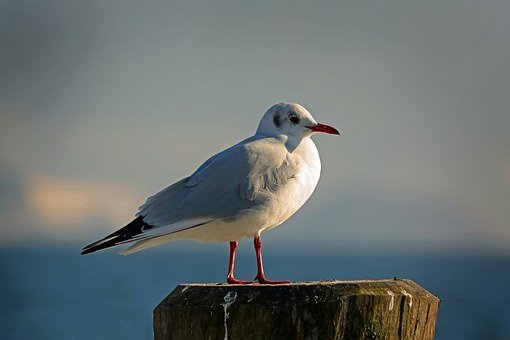 Označ správnou fotografii hnízda racka chechtavého: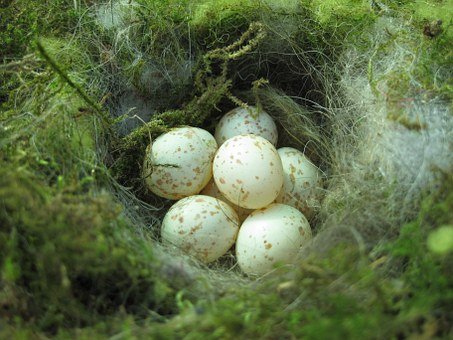 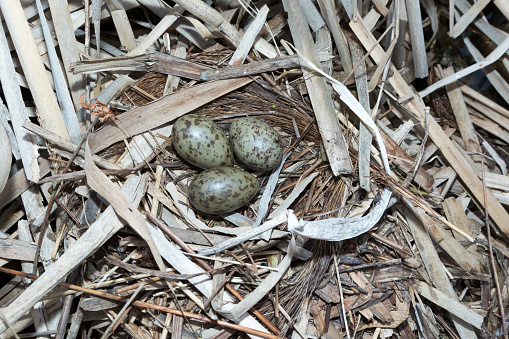 Označ místo výskytu racka chechtavého: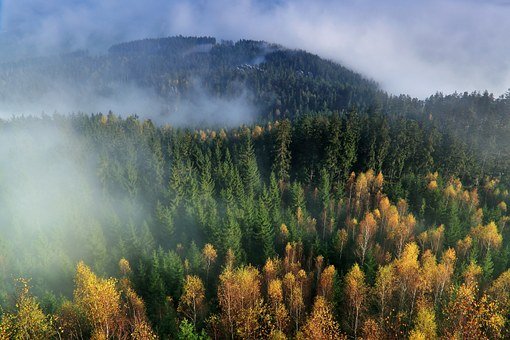 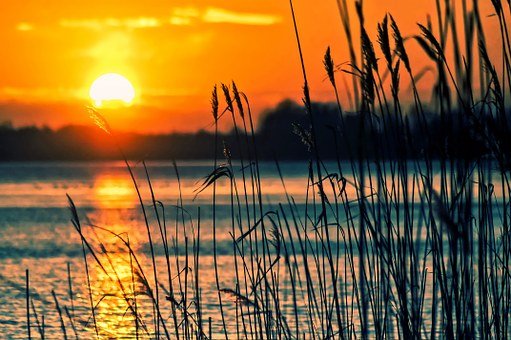 